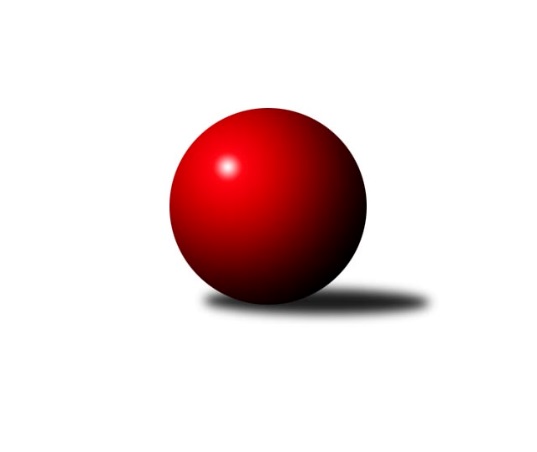 Č.20Ročník 2014/2015	21.3.2015Nejlepšího výkonu v tomto kole: 2594 dosáhlo družstvo: TJ Spartak Bílovec ˝A˝Krajský přebor MS 2014/2015Výsledky 20. kolaSouhrnný přehled výsledků:TJ VOKD Poruba ˝B˝	- TJ Sokol Bohumín˝C˝	5:3	2455:2418	5.0:7.0	21.3.TJ Opava ˝C˝	- TJ Frenštát p.R.˝A˝	7:1	2503:2407	8.0:4.0	21.3.TJ Sokol Dobroslavice ˝A˝	- TJ Nový Jičín ˝A˝	7:1	2390:2311	8.0:4.0	21.3.TJ Spartak Bílovec ˝A˝	- TJ Unie Hlubina˝B˝	8:0	2594:2407	10.0:2.0	21.3.TJ VOKD Poruba ˝A˝	- SKK Ostrava B	5:3	2426:2391	6.0:6.0	21.3.TJ Sokol Bohumín ˝B˝	- TJ Sokol Sedlnice ˝B˝	7:1	2514:2493	8.0:4.0	21.3.Tabulka družstev:	1.	TJ Sokol Dobroslavice ˝A˝	20	14	0	6	102.0 : 58.0 	142.0 : 98.0 	 2457	28	2.	TJ VOKD Poruba ˝A˝	20	13	1	6	101.0 : 59.0 	141.0 : 99.0 	 2455	27	3.	SKK Ostrava B	20	11	1	8	91.0 : 69.0 	131.0 : 109.0 	 2461	23	4.	TJ Frenštát p.R.˝A˝	20	11	1	8	88.0 : 72.0 	124.5 : 115.5 	 2437	23	5.	TJ Spartak Bílovec ˝A˝	20	11	0	9	85.0 : 75.0 	122.5 : 117.5 	 2447	22	6.	TJ Sokol Bohumín ˝B˝	20	10	1	9	84.0 : 76.0 	121.5 : 118.5 	 2411	21	7.	TJ Sokol Bohumín˝C˝	20	9	2	9	80.0 : 80.0 	118.5 : 121.5 	 2444	20	8.	TJ Opava ˝C˝	20	10	0	10	77.5 : 82.5 	112.0 : 128.0 	 2416	20	9.	TJ Sokol Sedlnice ˝B˝	20	9	0	11	66.5 : 93.5 	108.5 : 131.5 	 2382	18	10.	TJ VOKD Poruba ˝B˝	20	8	0	12	70.5 : 89.5 	113.0 : 127.0 	 2391	16	11.	TJ Nový Jičín ˝A˝	20	7	1	12	68.0 : 92.0 	116.0 : 124.0 	 2399	15	12.	TJ Unie Hlubina˝B˝	20	2	3	15	46.5 : 113.5 	89.5 : 150.5 	 2342	7Podrobné výsledky kola:	 TJ VOKD Poruba ˝B˝	2455	5:3	2418	TJ Sokol Bohumín˝C˝	Lukáš Trojek	 	 213 	 183 		396 	 0:2 	 414 	 	225 	 189		Lucie Bogdanowiczová	Libor Žíla	 	 212 	 204 		416 	 1:1 	 412 	 	231 	 181		Pavel Plaček	Helena Martinčáková	 	 190 	 205 		395 	 0:2 	 404 	 	195 	 209		Alfréd Hermann	Antonín Chalcář	 	 188 	 221 		409 	 1:1 	 406 	 	191 	 215		Martina Honlová	Vojtěch Turlej	 	 204 	 186 		390 	 1:1 	 392 	 	198 	 194		Lubomír Richter	Richard Šimek	 	 220 	 229 		449 	 2:0 	 390 	 	201 	 189		Jan Zaškolnýrozhodčí: Nejlepší výkon utkání: 449 - Richard Šimek	 TJ Opava ˝C˝	2503	7:1	2407	TJ Frenštát p.R.˝A˝	Mariusz Gierczak	 	 199 	 206 		405 	 0:2 	 423 	 	208 	 215		Zdeněk Bordovský	Rudolf Tvrdoň	 	 195 	 199 		394 	 1:1 	 389 	 	203 	 186		Milan Kučera	Václav Boháčík	 	 191 	 220 		411 	 1:1 	 408 	 	198 	 210		Ladislav Petr	Petr Schwalbe	 	 191 	 199 		390 	 2:0 	 377 	 	188 	 189		Martin Grejcar	Dana Lamichová	 	 232 	 232 		464 	 2:0 	 400 	 	210 	 190		Miroslav Makový	Pavel Kovalčík	 	 209 	 230 		439 	 2:0 	 410 	 	200 	 210		Jaroslav Petrrozhodčí: Nejlepší výkon utkání: 464 - Dana Lamichová	 TJ Sokol Dobroslavice ˝A˝	2390	7:1	2311	TJ Nový Jičín ˝A˝	Karel Ridl	 	 196 	 184 		380 	 0:2 	 422 	 	205 	 217		Radek Škarka	Lumír Kocián	 	 209 	 205 		414 	 2:0 	 387 	 	184 	 203		Jan Pospěch	Josef Schwarz	 	 180 	 192 		372 	 2:0 	 330 	 	171 	 159		Ivana Volná	Martin Třečák	 	 189 	 201 		390 	 2:0 	 378 	 	187 	 191		Libor Jurečka	Petr Číž	 	 208 	 239 		447 	 1:1 	 408 	 	211 	 197		Michal Pavič	Ivo Kovářík	 	 199 	 188 		387 	 1:1 	 386 	 	197 	 189		Jiří Madeckýrozhodčí: Nejlepší výkon utkání: 447 - Petr Číž	 TJ Spartak Bílovec ˝A˝	2594	8:0	2407	TJ Unie Hlubina˝B˝	Karel Šnajdárek	 	 215 	 217 		432 	 2:0 	 409 	 	210 	 199		Josef Hájek	Tomáš Binar	 	 216 	 212 		428 	 2:0 	 355 	 	177 	 178		Lubomír Jančar	Pavel Šmydke	 	 206 	 232 		438 	 1:1 	 430 	 	227 	 203		Josef Kyjovský	David Binar	 	 210 	 218 		428 	 2:0 	 402 	 	190 	 212		Roman Grüner	Vladimír Štacha	 	 221 	 218 		439 	 2:0 	 400 	 	191 	 209		Petr Foniok	Milan Binar	 	 206 	 223 		429 	 1:1 	 411 	 	207 	 204		Radmila Pastvovározhodčí: Nejlepší výkon utkání: 439 - Vladimír Štacha	 TJ VOKD Poruba ˝A˝	2426	5:3	2391	SKK Ostrava B	Jan Žídek	 	 212 	 201 		413 	 2:0 	 390 	 	203 	 187		Michal Blinka	Rostislav Bareš *1	 	 178 	 191 		369 	 0:2 	 410 	 	209 	 201		Miroslav Složil	Petr Oravec	 	 221 	 198 		419 	 1:1 	 403 	 	224 	 179		Zdeněk Kuna	Břetislav Mrkvica	 	 221 	 202 		423 	 2:0 	 372 	 	172 	 200		Tomáš Polášek *2	Michal Bezruč	 	 213 	 193 		406 	 0:2 	 419 	 	224 	 195		Jan Pavlosek	Jan Míka	 	 190 	 206 		396 	 1:1 	 397 	 	197 	 200		Daneš Šodekrozhodčí: střídání: *1 od 51. hodu Pavel Hrabec, *2 od 51. hodu Lenka PouchláNejlepší výkon utkání: 423 - Břetislav Mrkvica	 TJ Sokol Bohumín ˝B˝	2514	7:1	2493	TJ Sokol Sedlnice ˝B˝	Kamila Vichrová	 	 169 	 188 		357 	 0:2 	 425 	 	207 	 218		Rostislav Kletenský	Jan Stuš	 	 217 	 213 		430 	 1:1 	 413 	 	222 	 191		Adéla Sobotíková	Libor Krajčí	 	 234 	 225 		459 	 2:0 	 440 	 	227 	 213		Renáta Janyšková	Dalibor Hamrozy	 	 208 	 215 		423 	 2:0 	 404 	 	202 	 202		Michaela Tobolová	Jaroslav Klus	 	 191 	 222 		413 	 1:1 	 384 	 	195 	 189		David Mrkvica	Jaromír Piska	 	 209 	 223 		432 	 2:0 	 427 	 	208 	 219		Barbora Janyškovározhodčí: Nejlepší výkon utkání: 459 - Libor KrajčíPořadí jednotlivců:	jméno hráče	družstvo	celkem	plné	dorážka	chyby	poměr kuž.	Maximum	1.	Michal Pavič 	TJ Nový Jičín ˝A˝	432.83	284.7	148.2	3.1	10/10	(492)	2.	Petr Bábíček 	TJ Frenštát p.R.˝A˝	427.61	292.9	134.7	4.8	8/9	(461)	3.	Petr Číž 	TJ Sokol Dobroslavice ˝A˝	426.03	295.9	130.1	5.2	9/9	(464)	4.	Ladislav Petr 	TJ Frenštát p.R.˝A˝	425.54	290.5	135.1	3.5	8/9	(458)	5.	Radek Škarka 	TJ Nový Jičín ˝A˝	422.57	288.0	134.6	4.1	10/10	(455)	6.	Lada Péli 	TJ Sokol Bohumín ˝B˝	420.27	293.9	126.3	5.1	8/10	(447)	7.	Martin Skopal 	TJ VOKD Poruba ˝A˝	419.53	288.7	130.8	4.8	9/9	(470)	8.	Lubomír Richter 	TJ Sokol Bohumín˝C˝	418.52	282.8	135.7	5.9	9/9	(451)	9.	Karel Šnajdárek 	TJ Spartak Bílovec ˝A˝	418.13	291.0	127.1	5.9	8/9	(492)	10.	Karel Kuchař 	TJ Sokol Dobroslavice ˝A˝	416.94	287.2	129.7	6.0	9/9	(458)	11.	Michal Blažek 	TJ Opava ˝C˝	416.72	287.2	129.5	5.7	6/9	(466)	12.	David Binar 	TJ Spartak Bílovec ˝A˝	416.63	287.6	129.1	5.0	8/9	(472)	13.	Miroslav Složil 	SKK Ostrava B	416.40	282.6	133.8	4.5	6/9	(437)	14.	Daneš Šodek 	SKK Ostrava B	414.76	284.3	130.5	5.7	8/9	(444)	15.	René Gazdík 	TJ Sokol Dobroslavice ˝A˝	414.53	289.1	125.4	6.4	8/9	(448)	16.	Pavel Kovalčík 	TJ Opava ˝C˝	414.30	292.4	121.9	5.6	7/9	(455)	17.	Jozef Kuzma 	TJ Sokol Bohumín˝C˝	413.65	281.6	132.1	5.8	8/9	(461)	18.	Jan Pospěch 	TJ Nový Jičín ˝A˝	413.50	280.3	133.2	3.9	7/10	(439)	19.	Richard Šimek 	TJ VOKD Poruba ˝B˝	412.45	289.3	123.1	5.3	10/10	(449)	20.	Pavel Hrabec 	TJ VOKD Poruba ˝A˝	412.37	284.3	128.1	5.7	7/9	(456)	21.	Jan Zaškolný 	TJ Sokol Bohumín˝C˝	412.17	286.8	125.3	5.9	9/9	(485)	22.	Milan Binar 	TJ Spartak Bílovec ˝A˝	411.53	282.9	128.6	5.9	8/9	(447)	23.	Lenka Pouchlá 	SKK Ostrava B	411.16	278.1	133.1	3.7	9/9	(475)	24.	Michal Blinka 	SKK Ostrava B	411.07	279.6	131.4	6.7	6/9	(437)	25.	Jan Míka 	TJ VOKD Poruba ˝A˝	410.36	282.8	127.6	5.0	8/9	(431)	26.	Martina Honlová 	TJ Sokol Bohumín˝C˝	410.24	285.1	125.1	5.9	8/9	(455)	27.	Pavel Krompolc 	TJ Unie Hlubina˝B˝	409.80	290.1	119.7	7.4	8/10	(441)	28.	Tomáš Polášek 	SKK Ostrava B	409.06	281.1	128.0	6.2	6/9	(429)	29.	Libor Krajčí 	TJ Sokol Bohumín ˝B˝	408.64	287.9	120.8	7.8	9/10	(476)	30.	Josef Kyjovský 	TJ Unie Hlubina˝B˝	408.63	284.1	124.6	7.6	9/10	(445)	31.	Karel Ridl 	TJ Sokol Dobroslavice ˝A˝	408.63	287.5	121.2	5.7	8/9	(438)	32.	Filip Sýkora 	TJ Spartak Bílovec ˝A˝	408.33	280.0	128.4	7.0	9/9	(438)	33.	Dana Lamichová 	TJ Opava ˝C˝	407.58	279.5	128.1	6.5	9/9	(464)	34.	Jan Žídek 	TJ VOKD Poruba ˝A˝	407.46	279.8	127.6	6.6	7/9	(437)	35.	Rostislav Kletenský 	TJ Sokol Sedlnice ˝B˝	407.37	278.1	129.2	5.1	9/9	(460)	36.	Michal Bezruč 	TJ VOKD Poruba ˝A˝	407.07	281.3	125.8	5.8	7/9	(437)	37.	Břetislav Mrkvica 	TJ VOKD Poruba ˝A˝	406.52	280.3	126.3	9.1	6/9	(443)	38.	Stanislav Brejcha 	TJ Sokol Sedlnice ˝B˝	405.96	281.8	124.2	4.9	9/9	(436)	39.	Petr Oravec 	TJ VOKD Poruba ˝A˝	405.86	283.9	122.0	5.6	7/9	(428)	40.	Ivo Kovářík 	TJ Sokol Dobroslavice ˝A˝	404.88	282.1	122.8	5.8	6/9	(427)	41.	Jaromír Piska 	TJ Sokol Bohumín ˝B˝	403.51	284.8	118.7	7.1	10/10	(454)	42.	Libor Žíla 	TJ VOKD Poruba ˝B˝	403.33	279.3	124.1	7.3	8/10	(461)	43.	Jana Tvrdoňová 	TJ Opava ˝C˝	403.29	286.0	117.3	8.7	8/9	(437)	44.	Milan Kučera 	TJ Frenštát p.R.˝A˝	402.76	279.7	123.1	5.8	9/9	(442)	45.	Roman Klímek 	TJ VOKD Poruba ˝B˝	402.24	280.8	121.5	6.6	9/10	(448)	46.	Renáta Janyšková 	TJ Sokol Sedlnice ˝B˝	402.19	280.5	121.7	5.3	8/9	(440)	47.	Zdeněk Bordovský 	TJ Frenštát p.R.˝A˝	402.02	279.1	122.9	6.9	9/9	(429)	48.	Jan Pavlosek 	SKK Ostrava B	401.63	281.1	120.5	7.4	9/9	(428)	49.	Josef Hájek 	TJ Unie Hlubina˝B˝	400.84	280.3	120.5	7.4	7/10	(426)	50.	Lucie Bogdanowiczová 	TJ Sokol Bohumín˝C˝	400.69	278.8	121.9	5.9	6/9	(435)	51.	Rudolf Tvrdoň 	TJ Opava ˝C˝	399.77	278.7	121.0	7.2	9/9	(466)	52.	Tomáš Binar 	TJ Spartak Bílovec ˝A˝	398.27	276.5	121.8	5.2	7/9	(428)	53.	Barbora Janyšková 	TJ Sokol Sedlnice ˝B˝	398.23	281.8	116.4	5.9	8/9	(450)	54.	Alfréd Hermann 	TJ Sokol Bohumín˝C˝	398.06	279.8	118.2	7.9	8/9	(443)	55.	Jaroslav Petr 	TJ Frenštát p.R.˝A˝	397.89	279.3	118.6	7.6	9/9	(446)	56.	Martin Třečák 	TJ Sokol Dobroslavice ˝A˝	397.83	282.9	114.9	6.3	8/9	(424)	57.	Jaroslav Hrabuška 	TJ VOKD Poruba ˝B˝	397.57	279.1	118.5	7.7	8/10	(429)	58.	Jan Stuš 	TJ Sokol Bohumín ˝B˝	397.00	274.6	122.4	7.8	10/10	(446)	59.	Adéla Sobotíková 	TJ Sokol Sedlnice ˝B˝	396.80	272.8	124.0	7.6	7/9	(446)	60.	Jaroslav Klus 	TJ Sokol Bohumín ˝B˝	396.24	274.7	121.5	7.0	10/10	(449)	61.	Michaela Tobolová 	TJ Sokol Sedlnice ˝B˝	396.02	276.2	119.8	6.8	8/9	(436)	62.	Jiří Petr 	TJ Frenštát p.R.˝A˝	394.97	284.9	110.1	9.2	8/9	(432)	63.	Jiří Madecký 	TJ Nový Jičín ˝A˝	394.64	275.9	118.8	7.5	10/10	(444)	64.	Vojtěch Turlej 	TJ VOKD Poruba ˝B˝	394.08	278.6	115.5	10.1	7/10	(435)	65.	Pavel Plaček 	TJ Sokol Bohumín˝C˝	393.93	277.8	116.1	8.1	7/9	(448)	66.	Roman Grüner 	TJ Unie Hlubina˝B˝	393.41	277.6	115.8	8.8	9/10	(445)	67.	Antonín Fabík 	TJ Spartak Bílovec ˝A˝	391.94	279.3	112.6	9.4	9/9	(443)	68.	Libor Veselý 	TJ Sokol Dobroslavice ˝A˝	391.42	276.5	114.9	9.8	9/9	(414)	69.	Libor Jurečka 	TJ Nový Jičín ˝A˝	388.00	269.5	118.5	8.0	7/10	(418)	70.	Lukáš Trojek 	TJ VOKD Poruba ˝B˝	385.96	274.8	111.1	9.5	8/10	(446)	71.	Kamila Vichrová 	TJ Sokol Bohumín ˝B˝	383.01	273.8	109.2	8.7	9/10	(412)	72.	Petr Foniok 	TJ Unie Hlubina˝B˝	371.29	265.2	106.1	11.9	9/10	(414)	73.	Jan Petrovič 	TJ Unie Hlubina˝B˝	367.02	267.3	99.7	11.4	9/10	(442)	74.	Petr Schwalbe 	TJ Opava ˝C˝	366.27	260.2	106.1	11.2	6/9	(414)		Petr Wolf 	TJ Opava ˝C˝	446.33	287.0	159.3	4.0	3/9	(462)		Václav Rábl 	TJ Unie Hlubina˝B˝	446.00	307.0	139.0	4.0	1/10	(446)		Rostislav Klazar 	TJ Spartak Bílovec ˝A˝	439.00	296.0	143.0	3.0	1/9	(439)		Josef Klapetek 	TJ Opava ˝C˝	432.00	284.0	148.0	9.0	1/9	(432)		Lumír Kocián 	TJ Sokol Dobroslavice ˝A˝	430.42	296.4	134.0	6.8	3/9	(449)		Dalibor Hamrozy 	TJ Sokol Bohumín ˝B˝	427.54	294.1	133.5	7.0	4/10	(455)		Lukáš Koliba 	TJ Sokol Sedlnice ˝B˝	422.00	281.0	141.0	10.0	1/9	(422)		Radmila Pastvová 	TJ Unie Hlubina˝B˝	421.75	285.3	136.5	5.0	2/10	(446)		Tomáš Kubát 	SKK Ostrava B	420.50	287.5	133.0	8.5	2/9	(424)		Karol Nitka 	TJ Sokol Bohumín ˝B˝	418.67	292.3	126.3	8.3	1/10	(429)		Rudolf Riezner 	TJ Unie Hlubina˝B˝	418.00	298.0	120.0	3.0	1/10	(418)		Vladimír Štacha 	TJ Spartak Bílovec ˝A˝	417.36	285.4	132.0	5.4	5/9	(449)		Mariusz Gierczak 	TJ Opava ˝C˝	417.00	289.8	127.2	7.5	3/9	(441)		Zdeněk Kuna 	SKK Ostrava B	416.24	282.4	133.9	6.4	5/9	(470)		Jan Polášek 	SKK Ostrava B	416.13	288.0	128.1	5.1	5/9	(424)		Petr Basta 	TJ VOKD Poruba ˝A˝	413.05	290.0	123.1	5.8	4/9	(434)		Jiří Břeska 	TJ Unie Hlubina˝B˝	412.00	281.0	131.0	5.0	1/10	(412)		Václav Boháčík 	TJ VOKD Poruba ˝A˝	410.00	286.1	124.0	8.1	5/9	(432)		Miroslav Heczko 	SKK Ostrava B	409.00	294.0	115.0	9.0	1/9	(409)		Jan Kohutek 	TJ Sokol Bohumín˝C˝	406.00	281.0	125.0	11.0	1/9	(406)		Ladislav Míka 	TJ VOKD Poruba ˝A˝	403.00	282.0	121.0	8.0	1/9	(403)		Miroslav Makový 	TJ Frenštát p.R.˝A˝	402.50	275.7	126.8	6.5	2/9	(460)		Milan Franer 	TJ Opava ˝C˝	400.00	290.5	109.5	10.0	1/9	(408)		Helena Martinčáková 	TJ VOKD Poruba ˝B˝	396.23	283.1	113.1	9.2	6/10	(425)		Pavel Šmydke 	TJ Spartak Bílovec ˝A˝	396.05	270.9	125.2	7.3	5/9	(438)		Eva Marková 	TJ Unie Hlubina˝B˝	396.00	273.0	123.0	9.0	1/10	(396)		Jiří Koloděj 	SKK Ostrava B	395.00	259.0	136.0	5.0	1/9	(395)		Hana Vlčková 	TJ Unie Hlubina˝B˝	392.50	278.0	114.5	11.0	2/10	(412)		Zdeněk Hebda 	TJ VOKD Poruba ˝B˝	392.00	295.0	97.0	13.0	1/10	(392)		Zdeněk Mžik 	TJ VOKD Poruba ˝B˝	390.00	269.0	121.0	5.0	1/10	(390)		Ivana Volná 	TJ Nový Jičín ˝A˝	389.31	277.1	112.2	11.1	6/10	(438)		Rostislav Bareš 	TJ VOKD Poruba ˝A˝	388.33	273.2	115.2	10.5	3/9	(397)		Tomáš Binek 	TJ Frenštát p.R.˝A˝	386.22	273.9	112.3	8.4	3/9	(420)		David Juřica 	TJ Sokol Sedlnice ˝B˝	385.69	268.0	117.7	7.6	4/9	(412)		Josef Schwarz 	TJ Sokol Dobroslavice ˝A˝	385.00	274.5	110.5	9.2	2/9	(399)		Antonín Chalcář 	TJ VOKD Poruba ˝B˝	384.47	274.8	109.6	9.7	5/10	(435)		Miroslav Koloděj 	SKK Ostrava B	384.00	263.0	121.0	11.0	1/9	(384)		Radek Chovanec 	TJ Nový Jičín ˝A˝	383.80	270.2	113.6	9.7	3/10	(419)		Ján Pelikán 	TJ Nový Jičín ˝A˝	383.00	269.0	114.0	9.0	6/10	(411)		Martin Ferenčík 	TJ Unie Hlubina˝B˝	381.20	273.4	107.9	11.0	4/10	(412)		Jaroslav Kecskés 	TJ Unie Hlubina˝B˝	379.00	272.0	107.0	11.5	2/10	(394)		Lubomír Jančar 	TJ Unie Hlubina˝B˝	377.67	272.1	105.5	12.2	5/10	(414)		Miroslav Futerko 	SKK Ostrava B	377.00	270.0	107.0	7.5	2/9	(379)		Martin Grejcar 	TJ Frenštát p.R.˝A˝	377.00	273.0	104.0	15.0	1/9	(377)		David Mrkvica 	TJ Sokol Sedlnice ˝B˝	374.33	270.0	104.3	11.3	4/9	(395)		Dominik Bracek 	TJ Opava ˝C˝	369.00	262.0	107.0	11.0	1/9	(369)		Václav Kladiva 	TJ Sokol Bohumín ˝B˝	364.00	276.0	88.0	15.0	1/10	(364)		Eva Telčerová 	TJ Nový Jičín ˝A˝	363.33	261.3	102.0	10.7	3/10	(366)		Tomáš Polášek 	TJ Nový Jičín ˝A˝	362.00	274.0	88.0	14.0	1/10	(362)		Libor Pšenica 	TJ Unie Hlubina˝B˝	356.00	271.0	85.0	10.0	1/10	(356)		Pavel Hedvíček 	TJ Frenštát p.R.˝A˝	352.00	273.0	79.0	16.0	1/9	(352)		Lubomír Škrobánek 	TJ Opava ˝C˝	351.00	252.0	99.0	15.5	2/9	(394)		Pavel Jašek 	TJ Opava ˝C˝	348.00	262.0	86.0	17.0	1/9	(348)		Rostislav Hrbáč 	SKK Ostrava B	342.00	247.0	95.0	12.0	1/9	(342)Sportovně technické informace:Starty náhradníků:registrační číslo	jméno a příjmení 	datum startu 	družstvo	číslo startu
Hráči dopsaní na soupisku:registrační číslo	jméno a příjmení 	datum startu 	družstvo	Program dalšího kola:21. kolo28.3.2015	so	9:00	TJ Sokol Bohumín ˝B˝ - TJ VOKD Poruba ˝B˝	28.3.2015	so	9:00	TJ Sokol Sedlnice ˝B˝ - TJ VOKD Poruba ˝A˝	28.3.2015	so	9:00	SKK Ostrava B - TJ Opava ˝C˝	28.3.2015	so	9:00	TJ Unie Hlubina˝B˝ - TJ Sokol Dobroslavice ˝A˝	28.3.2015	so	9:00	TJ Nový Jičín ˝A˝ - TJ Sokol Bohumín˝C˝	28.3.2015	so	10:00	TJ Frenštát p.R.˝A˝ - TJ Spartak Bílovec ˝A˝	Nejlepší šestka kola - absolutněNejlepší šestka kola - absolutněNejlepší šestka kola - absolutněNejlepší šestka kola - absolutněNejlepší šestka kola - dle průměru kuželenNejlepší šestka kola - dle průměru kuželenNejlepší šestka kola - dle průměru kuželenNejlepší šestka kola - dle průměru kuželenNejlepší šestka kola - dle průměru kuželenPočetJménoNázev týmuVýkonPočetJménoNázev týmuPrůměr (%)Výkon3xDana LamichováOpava C4642xRichard ŠimekVOKD B113.144494xLibor KrajčíBohumín B4596xPetr ČížDobrosl. A112.914472xRichard ŠimekVOKD B4492xDana LamichováOpava C112.114643xPetr ČížDobrosl. A4473xLibor KrajčíBohumín B111.674591xRenáta JanyškováSedlnice B4401xRenáta JanyškováSedlnice B107.054405xVladimír ŠtachaBílovec A4393xRadek ŠkarkaNový Jičín A106.59422